Switch Adapted Attendant Call SystemPlease do not hesitate to contact us with any questions – other options available.Check OptionPriceEquipment DescriptionEquipment DescriptionEquipment DescriptionEquipment DescriptionEquipment DescriptionCall SystemCall SystemCall SystemCall SystemCall SystemCall SystemCall System$145.00Switch Adapted Attendant Call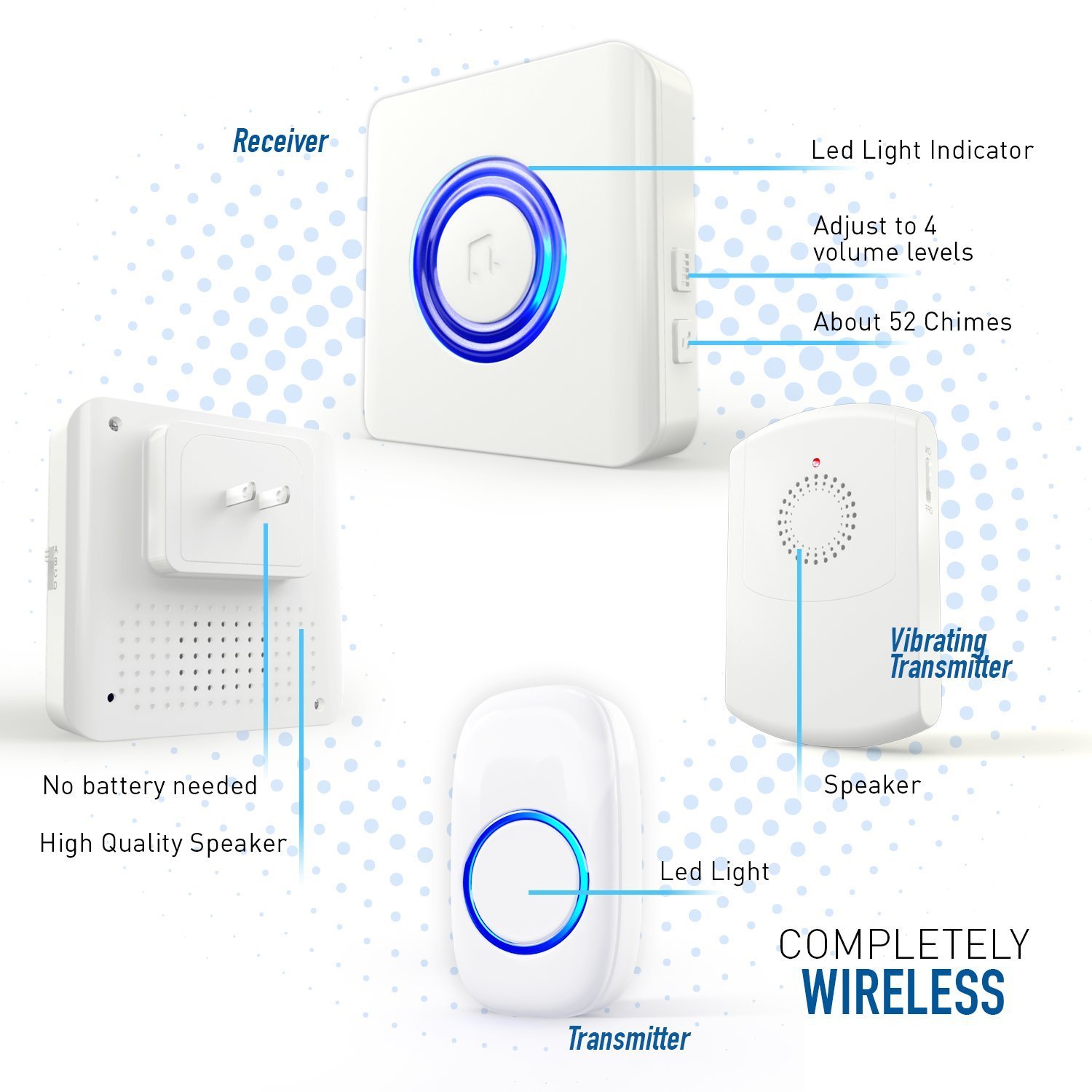 This is a call chime to get the attention of a caregiver.  There is a wall unit that flashes light and makes a sound as well as a wireless pager that makes a sound and vibrates.The user operates the system by pressing an ability switch – see choices below.Switch Adapted Attendant CallThis is a call chime to get the attention of a caregiver.  There is a wall unit that flashes light and makes a sound as well as a wireless pager that makes a sound and vibrates.The user operates the system by pressing an ability switch – see choices below.Switch Adapted Attendant CallThis is a call chime to get the attention of a caregiver.  There is a wall unit that flashes light and makes a sound as well as a wireless pager that makes a sound and vibrates.The user operates the system by pressing an ability switch – see choices below.Switch Adapted Attendant CallThis is a call chime to get the attention of a caregiver.  There is a wall unit that flashes light and makes a sound as well as a wireless pager that makes a sound and vibrates.The user operates the system by pressing an ability switch – see choices below.Switch Adapted Attendant CallThis is a call chime to get the attention of a caregiver.  There is a wall unit that flashes light and makes a sound as well as a wireless pager that makes a sound and vibrates.The user operates the system by pressing an ability switch – see choices below.Ability Switch – Choose OneAbility Switch – Choose OneAbility Switch – Choose OneAbility Switch – Choose OneAbility Switch – Choose OneAbility Switch – Choose OneAbility Switch – Choose OnePillow Switch$125.00Pillow Switch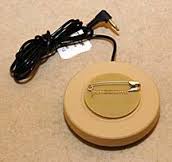 3.5” Diameter Candy Corn Small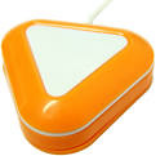 2” Diameter Candy Corn Large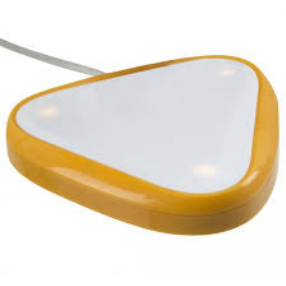 3.5” Diameter Light Touch Switch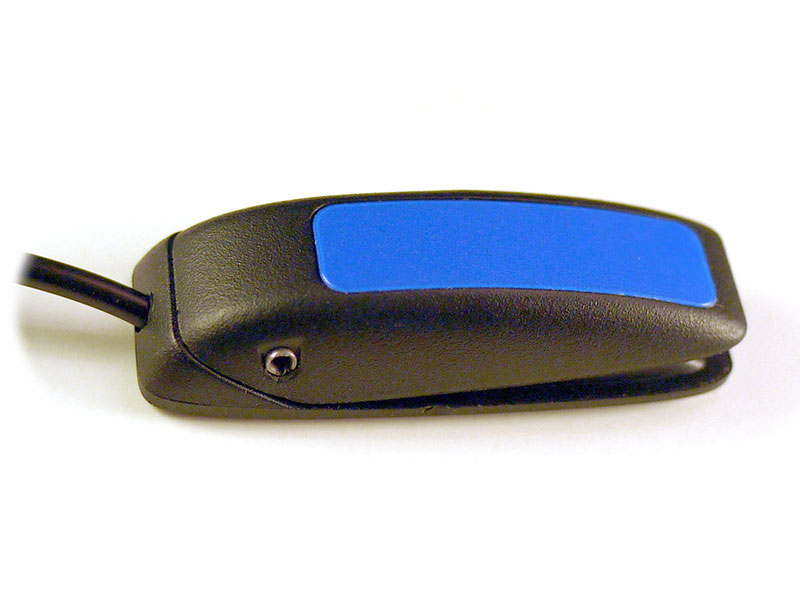 Approx 1.5” long, .5” wideButton Switch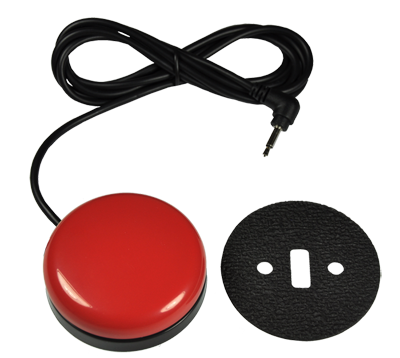 Approx 2.5” diameterCandy Corn Sm$195.00Pillow Switch3.5” Diameter Candy Corn Small2” Diameter Candy Corn Large3.5” Diameter Light Touch SwitchApprox 1.5” long, .5” wideButton SwitchApprox 2.5” diameterCandy Corn Lg$215.00Pillow Switch3.5” Diameter Candy Corn Small2” Diameter Candy Corn Large3.5” Diameter Light Touch SwitchApprox 1.5” long, .5” wideButton SwitchApprox 2.5” diameterLight Touch Switch$35.00Pillow Switch3.5” Diameter Candy Corn Small2” Diameter Candy Corn Large3.5” Diameter Light Touch SwitchApprox 1.5” long, .5” wideButton SwitchApprox 2.5” diameterButton Switch$50.00Pillow Switch3.5” Diameter Candy Corn Small2” Diameter Candy Corn Large3.5” Diameter Light Touch SwitchApprox 1.5” long, .5” wideButton SwitchApprox 2.5” diameterAdd MountAdd MountAdd MountAdd MountAdd MountAdd MountAdd Mount$270.00  Round Plate for Switch (not pictured)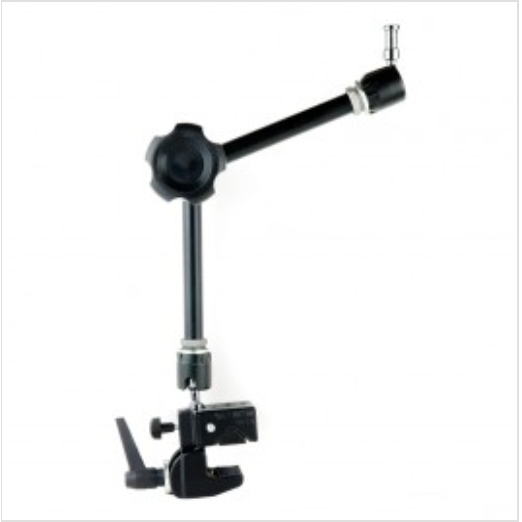   Round Plate for Switch (not pictured)  Round Plate for Switch (not pictured)  Round Plate for Switch (not pictured)  Round Plate for Switch (not pictured)$40.00$40.00Price for Shipping and Handling Applicable for All UnitsPLEASE MAKE SHIPPING LOCATION CLEAR ON REQUEST.Price for Shipping and Handling Applicable for All UnitsPLEASE MAKE SHIPPING LOCATION CLEAR ON REQUEST.Price for Shipping and Handling Applicable for All UnitsPLEASE MAKE SHIPPING LOCATION CLEAR ON REQUEST.Price for Shipping and Handling Applicable for All UnitsPLEASE MAKE SHIPPING LOCATION CLEAR ON REQUEST.Price for Shipping and Handling Applicable for All UnitsPLEASE MAKE SHIPPING LOCATION CLEAR ON REQUEST.$     $     TotalTotalTotalTotalTotalClient Name:Client Name:      Contact Phone Number:           Contact Phone Number:           Contact Phone Number:           Contact Phone Number:           Contact Phone Number:     